Associated Student Government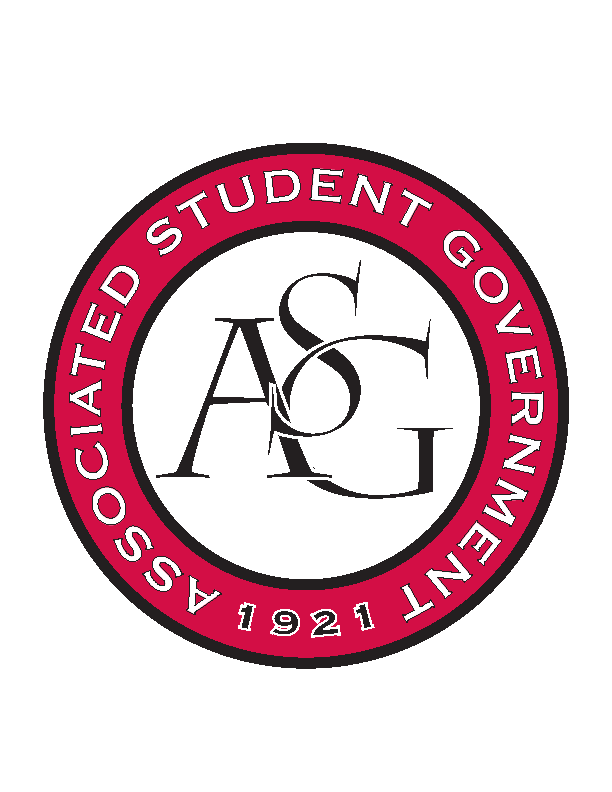 Office of Financial Affairs Meeting MinutesMarch 8, 2018Call To Order Roll Call Adam Jones Proxy: MarcoColin GonzalezJalen Hemphill Kyle WardabsentPeyton PodschwitPloy PleetissamuthSemien Hagos Sofia HadleyWilliam NeelyProxy: DaniProxiesDani ZapataKate HedgecockMadeline BrownMarco Gargano KadariusApproval of the MinutesAppealsTau Beta PiCut the programs and printed materialsApproved (8-0)Budget approved (5-3)Audit ReportsOld BusinessHindu Students Association – add non-studentsWe need to add $120 to the food Second round approved (8-0-1)Biology Graduate Student AssociationCutting this to a networking event - $488Second Round Approved (8-0-1)American Institute of Chemical EngineersSecond Round Approved (8-0-1)IEEE Power Electronics SocietyBudget was pulledNepali Association of Northwest ArkansasCutting the curtainsCutting sodasCutting water bottles Second round approved (8-0-1)Muslim Students AssociationSecond round approved (8-0-1)AIGA Student Group at the University of ArkansasVote to cut it to one nightApproved (7-0-1)Second round approved (7-0-1)Muslima of UARKSecond round approved (7-0-1)New BusinessUARK Music Performers Producers & ProfessionalsNeed more information on the performersNeed more information on the foodHow many non-studentsApproved (7-1)Panamanian Student OrganizationHow will you promote this outside of the “young students” group?Biology ClubHow will this be educational?Is this networking?Denied (8-0)Agro-Panama InternationalWhat are the easel’s for?What are the lights for?Motion to remove the bullApproved (4-3)Make sure they have the same number of studentsApproved (7-1)Space and Planetary Association for Collaboration and Education HogsHow many pizzas? – what price?How many drinks? – what price?Approved (8-0)Environmental Law SocietyLateApproved (8-0)Public Relations Student Society of AmericaWho is going? – what is there classification?Cultures and DialoguesWe need an itemized list of foodAre there any co-sponsors?What cultures will be represented?Ask for agendaPrice of coffeeHow do you expect to reach that many students?Will there be any non-students?Approved (7-0)Iranian Students AssociationAsk for an agendaChange time from AM to PMHow do you plan to reach that many students to attend?Approved (7-0)Pi Sigma AlphaWe can’t fund student travelsDenied (7-0)Electrochemical Society - University of Arkansas student chapterLate for early birdApprove only for the amount that they requestedApproved (7-0)Mental Health Awareness OrganizationIs this a meeting? We can’t fund regularly scheduled meetingsSuggest changing the name of the event Ask about the buttons – what will they say? Will it be educational?Less people attending than there are members – why is that?Approved (7-0)IEEE Women in Engineering Student Branch Affinity Group at the University of ArkansasApproved (7-0)Al-Islam Student AssociationThey have 8 members and are expecting 200How do they plan on reaching that many students?Ask about non-students attendingApproved (7-0)Arkansas Consortium for European StudiesIs this exclusive to RSO members only?Seems like a networking eventWill there really only be 15 non-studentsTravel expense seems very high Is this just a poster presentation?Approved (7-0)Non-traditional Premedical Student OrganizationHow do you plan on reaching that many students based on your previous attendance?Is this a networking event?Budget will have to be cut if this is a networking eventHow many non-students are you expecting?Approved (8-0)AnnouncementsFunding SessionsRemember to do audits!Adjournment 